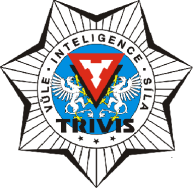 TRIVIS - Střední škola veřejnoprávní a Vyšší odborná škola prevence kriminalitya krizového řízení Praha,s. r. o.Hovorčovická 1281/11, 182 00 Praha 8OR  vedený Městským soudem v Praze, oddíl C, vložka 50353č. smlouvy………………..žák(žákyně) Jméno a příjmenínarozen(a):  třída :
z důvodu: uvolnění od–do :            zákonný zástupce jméno a příjmení	         bydliště - obecV …………………… dne ………….Podpis žáka                                                                           Podpis zákonného zástupce ……………………………………..                                    ……………………………………Vyjádření – doporučení třídního učiteleDatum:                                                   Podpis třídního učitele:ROZHODNUTÍ ŘEDITELE:ředitel školy:                                                         POVOLUJE           -     NEPOVOLUJEV Praze dne …………………………….Telefon a fax: 233 543 233          E-mail : praha@trivis.cz             IČO 25 10 91 38-                                                                                     doporučuji    -      nedoporučuji